Meeting AgendaMay 8, 20236:00 p.m. Welcome & Flag Salute Rich Casey, Ocean Gate BOEPresident, Ocean County SBA
Greetings from the NJSBA OfficersBruce Young, Becton Regional BOEVice President of County Activities, NJSBAIntroduction of SpeakerRich Casey, PresidentBoard Member Recognitions
Rich CaseyOcean County Elections Michael McClureField Service UpdateMaryAnn Friedman, NJSBA
Field Service Representative
Governmental Relations UpdateJesse Young, NJSBA 
Legislative Advocate

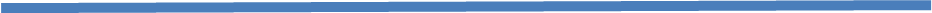 NJSBA Dues Incress  Michael McClure, NJSBA Immediate Past President& 
John Faford, NJSBA
Director, Finance and Operations Years of Service10 Years of Service
James Malden – Lakehurst BOE
11 Years of Service
Barry Pearce – Bay Head BOE
David Ytreboe – Berkeley Twp BOE
Thomas Guarascio – Berkeley Twp BOE
Michael Graichen – Central Regional BOE
Maureen Stankowitz – Ocean Co Vocational BOE
Erik Hershey – Seaside Heights BOE
June Korzeneski – Seaside Park BOE
Heather Tatur – Southern Regional BOE
15 Years of Service
Meir Grunhunt – Lakewood BOE
Gary Yedman – Seaside Park BOE

16 Years of Service
Susan Cowdrick – Central Regional BOE

20 Years of Service
Joan Speroni – Point Pleasant Boro BOE21 Years of Service 
Patricia Horner – Tuckerton BOE

26 Years of Service
Kenneth Pate – Manchester Twp BOE
Nina Anuario – Ocean Co Vocational BOE
